Gas Detection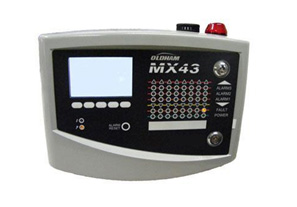 Fixed Controllers- MX 43 SIL-1 Certified Gas Detection Controller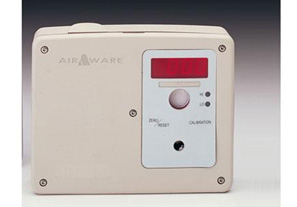 Fixed Transmitters -AirAware™ 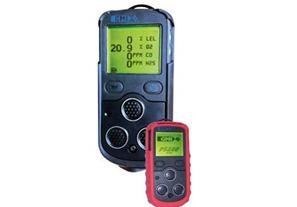 Portable Gas Detector - PS200 MultiGas Detector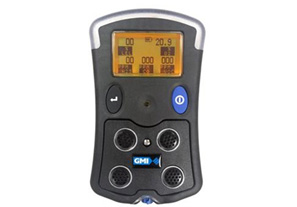 PS500 Gas Detector